教案示例 (2017-2018  上學期) 曾老師說話及寫作訓練──自我介紹教學範疇：中學 (第三階，說話訓練；第三階，寫作訓練)中國語文課程第二語言學習架構：基本資料：學習目標：學生能：認識發問技巧以獲取資料。{ NLS(1.1)3 }認識 GCSE 說話考試的評分要求。{ NLR(1.1)4 }就題目要求構思說話內容並寫下。{ NLR(2.1)2 }、{ NLW(1.1)2 }辨識有關自我介紹的詞語意思。{ NLR(3.2-4.2)5 }就已構思的內容作短講。{ NLS(3.1)1 }判斷兩篇題目相同的文章孰優孰劣，並指出原因。{ NLR(4.1)2 }參考範文的句式和結構，自行寫成一篇完整文章。{ NLW(3.2)1 }教學流程：第一節：2017 年 11 月 23 日(星期四)第二節：2017 年 11 月 30 日(星期四)學生作品：學生作品 (一)：說話練習工作紙──自我介紹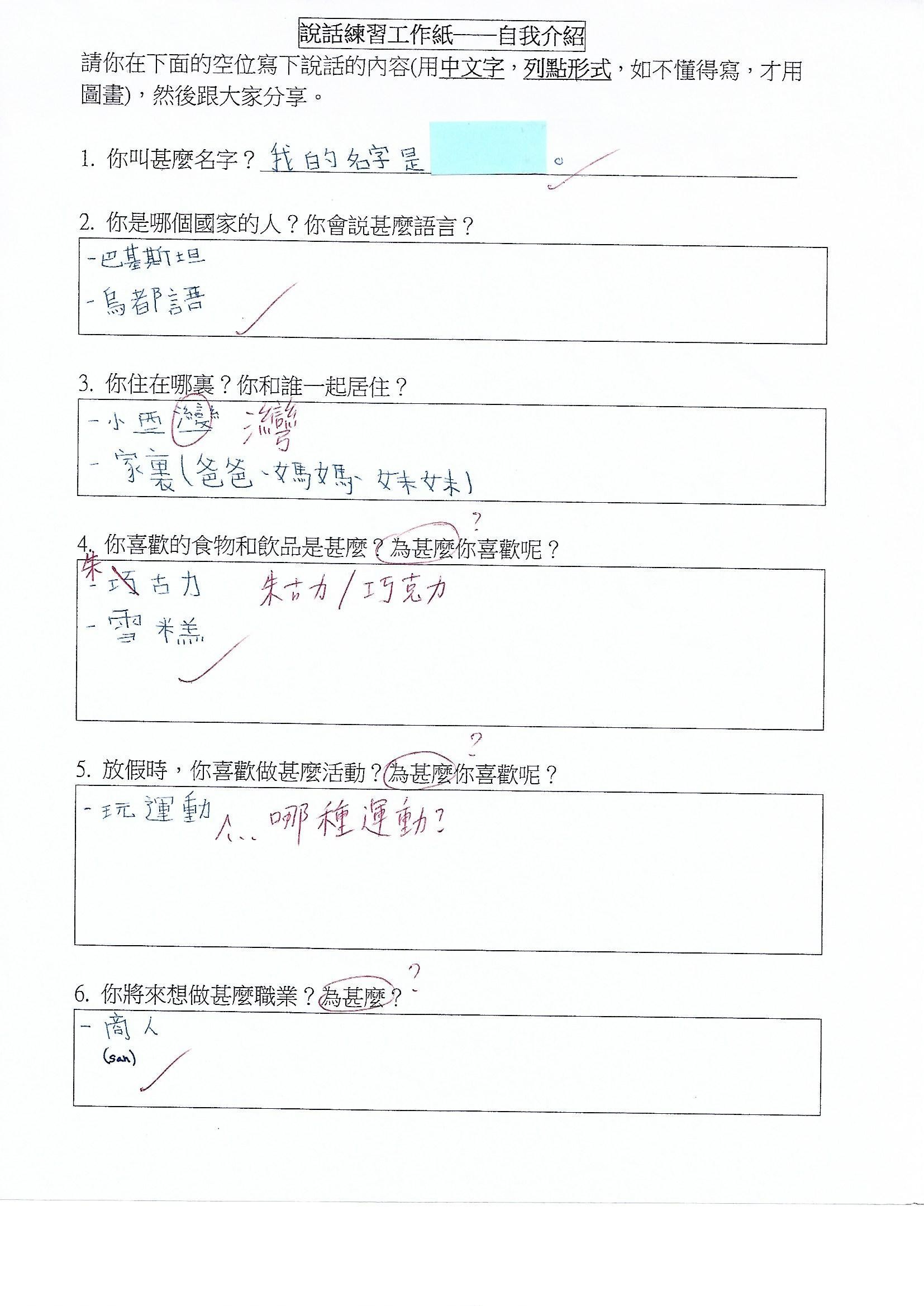 學生作品 (二)：說話練習評分紙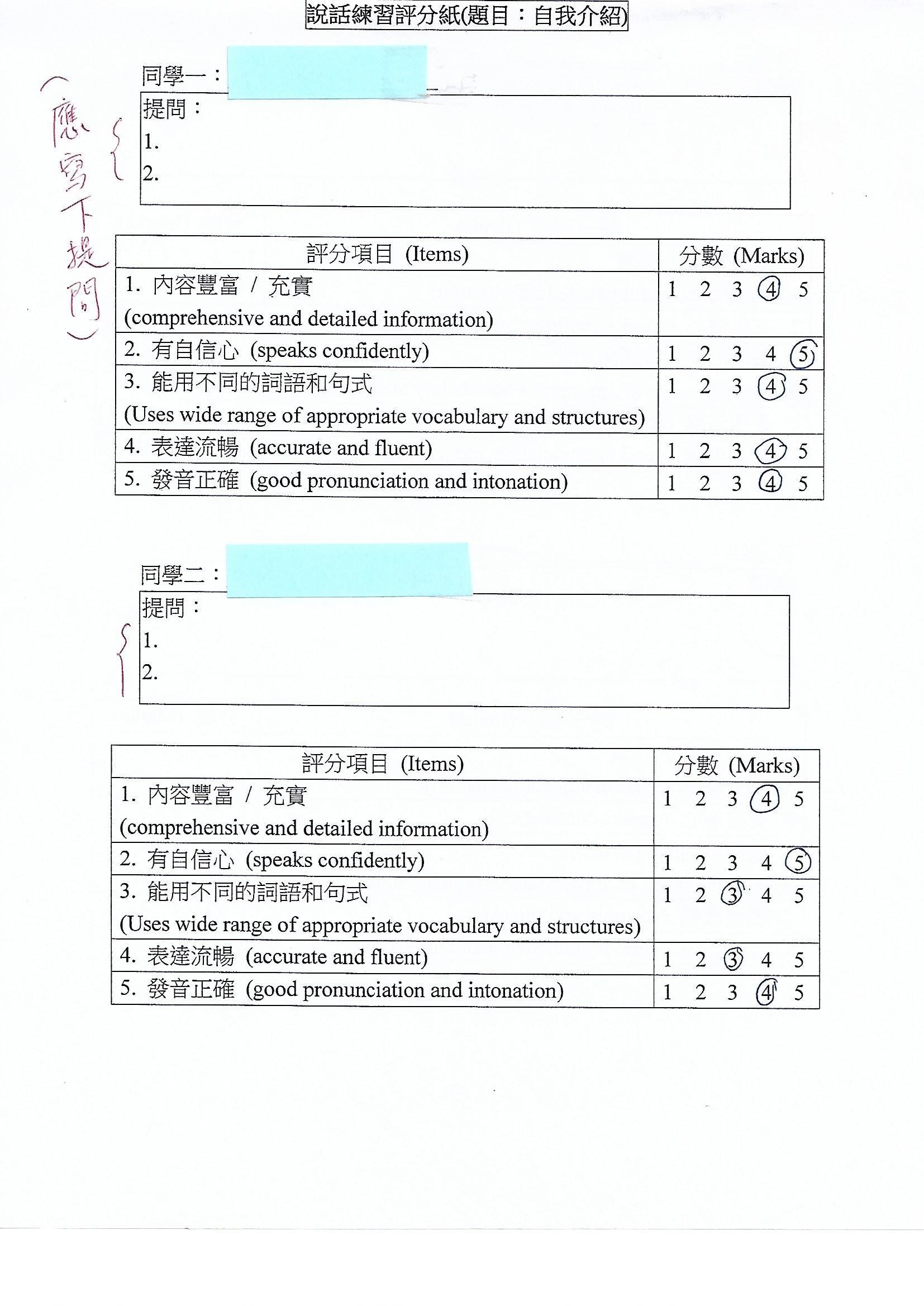 學生作品 (三)：〈自我介紹〉文章工作紙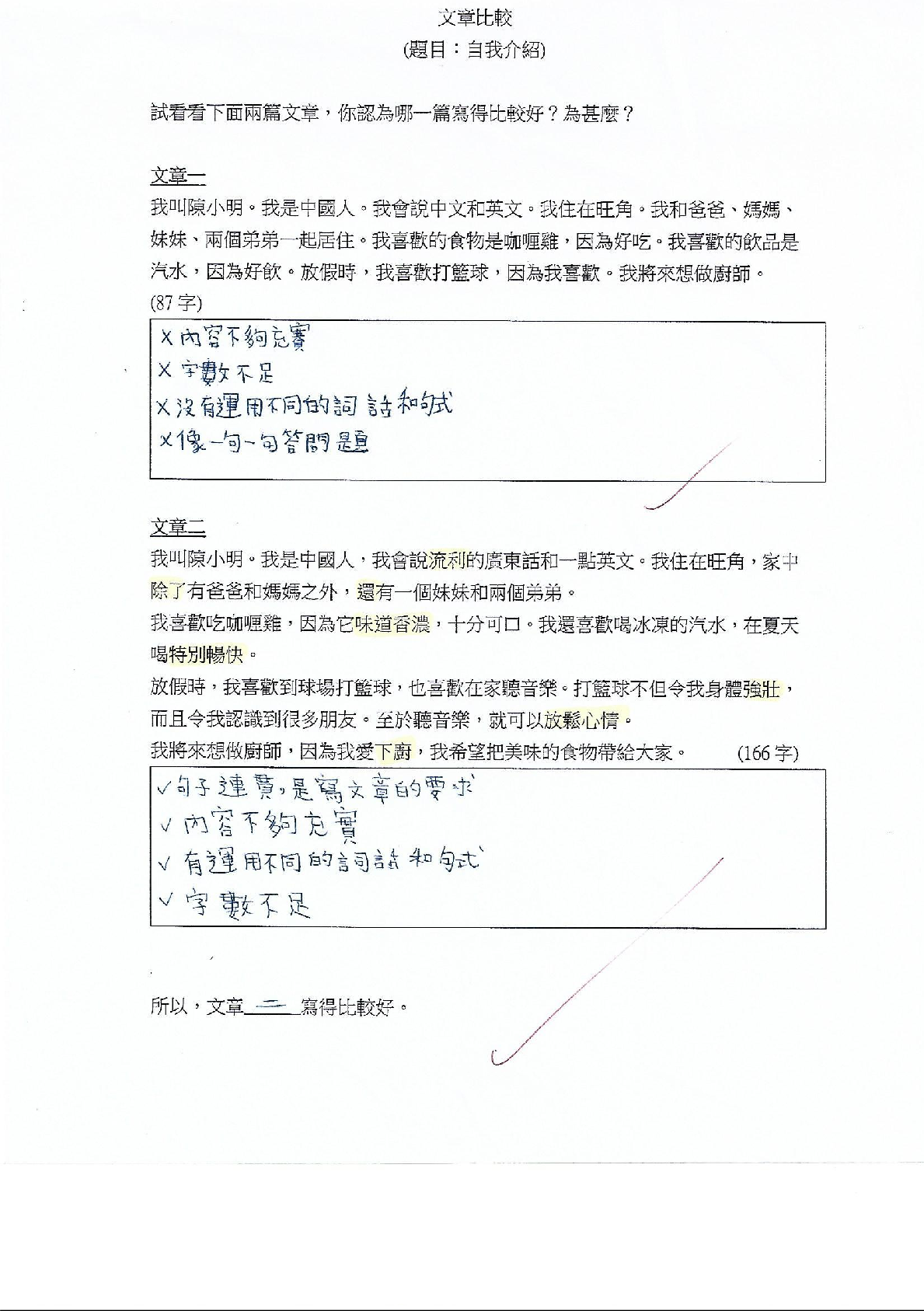 學生作品 (四)：寫作一篇完整的〈自我介紹〉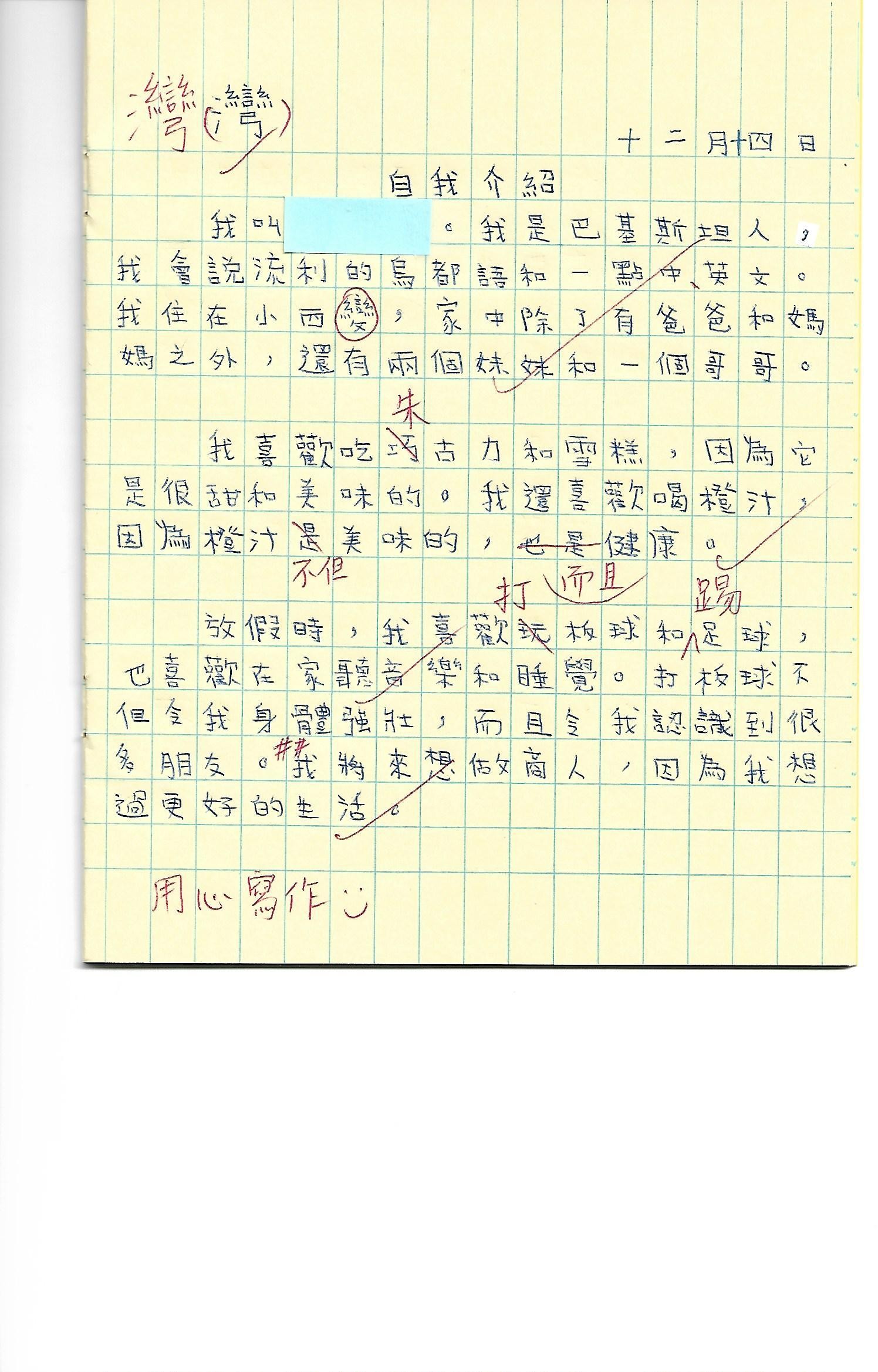 －  完  －NLS (1.5) 4能用陳述、疑問的語氣說話NLS (3.1) 1能圍繞話題，簡單地表達自己的意見NLR (3.2 -4.2) 5能欣賞作品中詞句的運用NLW (1.1) 2能正確書寫常用字NLW (3.1) 1作品內容環繞主題，意思完整NLW (3.2) 1能根據內容重點分段，段落間的銜接大致恰當任教導師：曾老師學	校：九龍區某中學科	目：中國語文科(非華語課程) 班(組)別：Class 2b (GCSE)學生對象：中四學生人數：18 人日	期：2017 年 11 月 23 日(星期四)及11 月 30 日(星期四)時	間：每節 90 分鐘( 4:10pm- 5:40pm )教	室：405 室課	題：說話及寫作訓練──自我介紹預計時間過程學習目標教學活動學習材料評估方法10 分鐘引入認識發問技巧以獲取資料。詢問學生：若要認識新朋友，應問對方甚麼問題， 以及如何發問。學生回應，再由老師修正。／提問20 分鐘發展一認識 GCSE 說話考試的評分要求。投映簡報，向學生講解GCSE 說話考試的評分要求。簡報 提問 25 分鐘發展二就題目要求構思說話內容並寫下。派發「說話練習工作紙──自我介紹」，請學生根據要求，在空位寫下說話的內容(須用中文，以列點形式寫，若不懂寫，可畫圖或舉手提問)，以備跟同學分享。說話練習工作紙──自我介紹提問說話練習工作紙20 分鐘發展三掌握有關自我介紹的詞語。在黑板書寫學生提問的詞語(有關自我介紹)。透過提問、解說、糾正讀音等，讓學生掌握這些詞語，並請學生在筆記簿寫下。黑板、筆記簿提問口頭匯報書寫練習15 分鐘發展四就已構思的內容作短講。安排學生兩人一組，輪流跟同伴就所構思的內容作自我介紹，藉以練習及互相提點。／個人短講預計時間過程學習目標教學活動學習材料評估方法10 分鐘引入掌握有關自我介紹的詞語。鞏固重溫：投映檔案，展示有關自我介紹的詞語。(當中有部份詞語是上一課學生曾詢問的，也有部份是老師預期學生不懂的。) 老師透過提問、解說、糾正讀音等，讓學生複習舊詞語及掌握新詞語，並請學生在筆記簿寫下。「有關自我介紹的詞語」檔案、筆記簿提問朗讀書寫練習10 分鐘發展一認識 GCSE 說話考試的評分要求。投映檔案，展示說話練習評分紙並加以解釋。說話練習評分紙提問20 分鐘發展二就已構思的內容作短講。掌握發問技巧以獲取資料。邀請兩位學生出來向全班作自我介紹，其他同學則須用評分紙評分， 並預備兩道題目詢問短講者。短講完畢後，老師邀請同學向短講者發問，短講者則須回答。說話練習工作紙──自我介紹個人短講學生提問25 分鐘發展三判斷兩篇題目相同的文章孰優孰劣，並指出原因。派發工作紙(提供兩篇同為「自我介紹」的文章)， 請學生判斷哪篇較佳， 並指出原因，然後由老師總結寫作要求。〈自我介紹〉文章工作紙評分工作紙提問25 分鐘發展四參考範文的句式和結構，自行寫成一篇完整文章。請學生按照寫作要求， 並參考較佳文章的句式和結構，自行就之前所構思的說話內容在筆記簿寫成一篇完整的〈自我介紹〉。〈自我介紹〉文章工作紙、筆記簿寫作練習工作紙